OPPIMISYMPÄRISTÖN TUNNISTAMISRAPORTTILisää tähän organisaation logo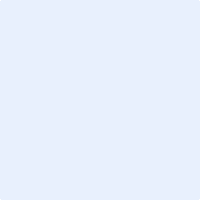 Organisaation nimiLaita organisaation nimi tähänkooste organisaation oppimisympäristöistäTunnistetut oppimisympäristöt: Organisaatio: Osoite: Yhteystiedot: Yhteyshenkilö: Toimipisteet ja yksiköt/osastot, paikkakunta: Jos organisaatiolla on useampia toimipisteitä, kirjoita ne alas aakkosjärjestyksessä paikkakunnittain ja mainitse samalla myös toimiala. Jos samalla paikkakunnalla on useampia toimipisteitä kirjataan tähän toimipisteet nimellä tai osoitteellaToimipiste ja yksikkö sekä organisaation tuotantoala Toimipiste ja yksikkö sekä organisaation tuotantoalaTunnistetut oppimisympäristöt tutkinnoittain: Listaa aakkosjärjestyksessä ne tutkinnot, joissa osaamista voi organisaatiossanne kartuttaa. Jos organisaatiossanne on useita toimipisteitä, kerro missä toimipisteessä mitäkin tutkintoa voi tehdä. Esim: Puualan perustutkinto, Puupaja, Vaatetus-ja tekstiilialan perustutkinto, Tekstiilipaja, Jos organisaatiossanne on mahdollista suorittaa koko tutkintoa vastaava osaamiskokonaisuus, merkitse tutkinnon perään yläindeksiin merkintä 1.Tutkinto ja toimipisteTutkinto ja toimipiste1 = mahdollisuus suorittaa koko tutkintoErityisiä huomioita: Oppimisympäristöt tunnistettu: Oppimisympäristön tunnistaja ja organisaatio: Päivitetty: oppimisympäristö, jota raportti koskee Kirjaa tähän organisaation ja osaston nimi, jota raportti koskeeOppimisympäristön tunnistaminen (yksiköt ja osastot):   AMMATILLISEN PERUSTUTKINNON PERUSTEET (TUTKINTONIMIKKEET)Lisää yllämainitut tiedot esim: LIIKETALOUDEN ALA: Asiakaspalvelun ja myynnin osaamisala 2009(merkonomi)Ammatillisen perustutkinnon perusteet, ammattitaitovaatimukset ja arviointikriteerit on tarkistettuwww.oph.fi (lähde) vuosi Kirjaa tähän mihin tutkinnonperusteisiin oppimisympäristöä on verrattu ja mainitse esim. mahdollinen OSSUn käyttö. Kirjaa tarkasti myös tieto minkä vuoden tutkinnon perusteisiin ympäristöä on verrattu.
Tutkinnon osat (XX OV, pakollinen/ valinnainen tutkinnon osa) aakkosjärjestyksessäListaa tähän kaikki ne tutkinnon osat, jota tästä tutkinnosta on mahdollista suorittaa Esim: Asiakaspalvelu (20 OV, pakollinen tutkinnon osa, Asiakaspalvelun ja myynnin osaamisala, merkonomi)Oppimisympäristön kuvaus, työpaikkaohjaus/ valmennus: Osaston koko (ohjaajat/valmentajat, valmentautujat): Tilat, koneet ja laitteet: Tuotteet ja palvelut:  Erityisiä huomioita: Päiväys: Oppimisympäristön tunnistamiseen osallistuneet: 
(tehtävä, organisaatio):  Yhteyshenkilö ja yhteystiedot: 